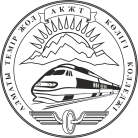 МИНИСТЕРСТВО ОБРАЗОВАНИЯ И НАУКИ
РЕСПУБЛИКИ КАЗАХСТАН
Техническое и профессиональное образованиеУТВЕРЖДАЮ Зам. директора по УР___________________№ ___«   »_____ 2017 гМЕТОДИЧЕСКИЕ УКАЗАНИЕ ДЛЯ  КУРСОВОГО ПРОЕКТИРОВАНИЯ
ПО ДИСЦИПЛИНЕ:«ТЕХНОЛОГИЯ РЕМОНТА ВАГОНОВ»(по заочной форме обучения)Специальность: 1108000 «Эксплуатация, ремонт и техническое обслуживание подвижного состава» Специализация: 1108000.02 «Эксплуатация, ремонт и техническое обслуживание вагонов и рефрижераторного подвижного состава»г. Алматы, 2017 год	Программа разработана преподава- телем Алматинского колледжа железно- дорожного транспорта Уразгалиевой А.Ж 	Обсуждено и одобрено Учебно- методическим объединением по спе- циальностям железнодорожного транс- порта. 	Ответственный за выпуск: Уразгалиева А.Ж 	Уважаемые коллеги! Все Ваши замечания и предложения по улучшению качества типовой учебной программы, просим высылать по адресу: 050012 г. Алматы, ул. Достық 108, Алматинский колледж железнодорожного транспорта. Учебно-методическое объединение по железнодорожным специальностям.        Программа без оригинальной печати Алматинского колледжа железнодорожного транспорта не действительна.Курсовое проектирование по предмету «Технология ремонта вагонов» имеет цельно развить у обучающегося умение применять полученные знания при решении задач практического характера, закрепить знания по данному предмету, помочь приобрести навыки самостоятельной творческой работы и выполнения необходимых производственнотехнических и экономических сравнений, используя материалы опыта передовых предприя- тий.Кроме того, курсовое проектирование является подготовкой обучающихся к самостоятельному выполнению дипломного проекта.ОРГАНИЗАЦИЯ ВЫПОЛНЕНИЯ КУРСОВОГО ПРОЕКТАКаждый обучающийся должен получить индивидуальное задание на курсовой проект.Задание разрабатывает преподаватель в соответствии с Методическими указания- ми на курсовое проектирование и темами, утвержденными предметной (цикловой) комиссией, и выдает обучающимся до производственной технологической практики.В начале курсового проектирования проводится установочное занятие, на котором преподаватель объясняет цель и порядок выполнения проекта, последовательность решения вопросов, дает рекомендации по использованию справочной литературы, содержанию и оформлению пояснительной записки, схем, эскизов, таблиц.В процессе проектирования ведется учет выполнения обучающимися отдельных разделов проекта. Учет выполнения фиксируется в специальном графике, примерная форма которого приведена в приложении 1.	Руководителю курсового проекти- рования следует обратить внимание на наиболее характерные ошибки, встреча- ющиеся в проектах, и принимать меры по их предупреждению.Прием выполняемых проектов реко- мендуется проводить в форме открытой защиты.При окончательной оценке качества выполненного курсового проекта нужно учитывать содержание пояснительной записки, степень аккуратности и грамотности выполнения чертежей и соблюдения  ГОСТов.ТЕМЫ КУРСОВОГО ПРОЕКТАРемонт колесной пары.Ремонт буксового узла.Ремонт и испытание гидравлического гасителя колебаний.Ремонт редукторно-карданного при- вода от горца шейки оси. Ремонт редукторно-карданного при- вода от вредней части оси.Ремонт тележки грузового вагона.Ремонт тележки пассажирского вагона.Ремонт автосцепки.Ремонт поглощающего аппарата.Окраска кузова грузового вагона.Окраска кузова пассажирского вагона.Ремонт внутреннего оборудования пассажирского вагона.Ремонт системы водоснабжения пассажирского вагона.Ремонт системы водяного отопления пассажирского вагона.Изготовление и восстановление деталей вагона из полимерных материалов.СОСТАВ КУРСОВОГО ПРОЕКТА	Курсовой проект состоит из пояснительной записки и графической части.	Объем графической части — 2 листа формата А1 (стандарт 2.301-68 (СТ СЭВ 1181-78)).Примерное содержание пояснительной запискиВведение.Назначение, основные элементы конструкции и технические данные сборочной единицы вагона.Периодичность, сроки контроля технического состояния и ремонта сборочной единицы вагона.Условия работы сборочной единицы на вагоне, характерные неисправности и причины их вызывающие.Разработка операционной карты технического контроля и ведомости дефекации сборочной единицы или ее деталей (ГОСТ 3.1502-85).Выбор и обоснование способа восстановления работоспособности деталей сборочной единицы (замена, ремонт, обработка).Разработка технологической инст- рукции на ремонт сборочной единицы вагона (содержание инструкции).Объем работ, выполняемых при ре- монте.Метод ремонта и повышения надеж- ности.Предельно допустимые размеры детали при выпуске из соответствую- щего вида ремонта.Проверка, регулировка и испытание после периодического вида ремонта.Оборудование, применяемое при ремонте (сборке, испытании).Организация рабочего места и техника безопасности.Технологическое	оборудование(приспособление), его устройство и действие.Технологическая документация общего и специального назначения выполняется в полном соответствии с требованиями ГОСТ 3.1118-82; ГОСТ 3.1103-82; ГОСТ 3.1105-84; ГОСТ 3.1502-85, Правил ремонта, Технических руководств и указаний.Содержание графической частиГрафическая часть проекта состоит:Первый лист формата А1:Маршрутную карту ремонта сборочной единицы вагона, согласно темы проекта. Формат А2 ГОСТ 3.1118-82.Операционную карту детали сборочной единицы на производство слесарных, токарных, монтажных работ и механической или термической обработки. Задание дается из маршрутной карты преподавателем. Формат А2 ГОСТ 3.1502-85.Карта технологического процесса ремонта детали сборочной единицы. Формат А2 ГОСТ 3.1118- 82.Операционная карта технологического контроля сборочной единицы вагона. Формат А2 ГОСТ 3.1502-85.Второй лист формата А1Приспособление, применяемое при ремонте, перемещении, кантовании сборочной единицы вагона, указанное в маршрутной карте.Технологическая документация спе- циального назначения.Объем пояснительной записки 15-20 страниц формата А4.Пояснительная записка пишется от руки чернилами или черной тушью, четко и аккуратно, без сокращений. Материал записки располагается в последова- тельности:Титульный лист, выполняемый тушью чертежами шрифтом и подписанный обучающимся и руководителем проекта. (Приложение 2).Заполненный и подписанный бланк задания на курсовой проект (приложение 3).Оглавление.Введение.Разделы пояснительной записки.Приложение.Список литературы.Окончательно оформленная записка должна быть сброшюрована.Структура пояснительной запискиВведениеВ нем должны быть отражены задачи, стоящие перед вагонным хозяйством, этапы развития способов ремонта вагонов и вагонного оборудования, достижений передовых предприятий в совершенствовании методов ремонта конкретного узла (детали), соответствующего теме курсового проекта.Периодичность, сроки контроля технического состояния и ремонт сбо- рочной единицыВ этом разделе необходимо описать периодичность технического обслужива- ния и ремонта заданного узла (детали).Условия работы сборочной единицы на вагоне, характерные неис- правности и причины их вызывающиеОтражаются конкретные условия работы заданного узла (детали), приводится описание характерных неисправностей, возможные последствия от несвоевре- менного их устранения, эскизы деталей с указанием мест износов и повреждений.Разработка операционной карты технического контроля и ведомости дефекации сборочной единицы или ее деталей (ГОСТ 3.1502-85).Выбор и обоснование способа восстановления работоспособности де- талей сборочной единицыСпособ восстановления выбирается с учетом наименьшей себестоимости ремонта и на основании опыта передовых предприятий. Это возможно замена новыми или заранее отремонтирован- ными деталями, ремонт узла, механи- ческая обработка, наплавка и др.Разработка технологическойинструкции на ремонт сборочной единицыВ этом разделе определяется возможный объем работ, принимается наиболее пере- довой метод ремонта и разрабатываются мероприятия, повышающие надежность работы сборочной единицы, приводятся предельно допустимые размеры деталей при выпуске из соответствующего вида ремонта. Дается описание проверки, регулировки и испытания после ремонта, принимается необходимое технологичес- кое оборудование.Организация рабочего места и техника безопасностиВ этом разделе излагаются основные требования к организации рабочего места и требования, обеспечивающие безо- пасность работ при ремонте сборочной единицы.Технологическое оборудование (приспособление), его устройство, действие В этом разделе проводится описание работы, конструкция и технико- эконо- мическая характеристика оборудования (приспособления), начерченного в графи- ческой части (лист 2).ПРИЛОЖЕНИЕ 1ПРИМЕРНЫЙ ГРАФИК ВЫПОЛНЕНИЯ КУРСОВОГО ПРОЕКТА ПО ПРЕДМЕТУ «ТЕХНОЛОГИЯ РЕМОНТА ВАГОНОВ»Для группы курса специальности: 2809.02 «Техническое обслуживание, ремонт вагонов и рефрижераторного подвижного состава».График составил:Руководитель по курсовому проектированию___________________________________(ФИО)«    » «_________	»  20	гПРИЛОЖЕНИЕ 2Титульный листМИНИСТЕРСТВО ОБРАЗОВАНИЯ И НАУКИ РЕСПУБЛИКИ КАЗАХСТАН АЛМАТИНСКИЙ КОЛЛЕДЖ ЖЕЛЕЗНОДОРОЖНОГО ТРАНСПОРТА КУРСОВОЙ ПРОЕКТНА ТЕМУ:____________________________По предмету: «Технология ремонта вагонов»Выполнил: ст-т группы Ф.И.О____________________Принял: преподаватель Ф.И.0 ___________________________________Алматы 20  г.ПРИЛОЖЕНИЕ 3МИНИСТЕРСТВО ОБРАЗОВАНИЯ И НАУКИ РЕСПУБЛИКИ КАЗАХСТАН
АЛМАТИНСКИЙ КОЛЛЕДЖ ЖЕЛЕЗНОДОРОЖНОГО ТРАНСПОРТАУТВЕРЖДАЮ: Председатель цикла                                                             	»	 »20_  г.ЗАДАНИЕНа курсовой проект студента 	 курсаспециальности: «Техническое обслуживание, ремонт вагонов и рефрижераторного подвижного состава»Ф.И.О. 	1.Тема курсового проекта_	2.Исходные	данные	дляпроектирования		3.Состав курсового проекта:3.1. Содержание пояснительной записки (перечень вопросов, подлежащих разборке)ВведениеНазначение, основные элементы конструкции и технические данные сборочной единицы вагонаПериодичность, сроки контроля технического состояния и ремонта сборочной единицы вагонаУсловия работы сборочной единицы на: вагоне, характерные неисправности и причины их вызывающиеРазработка операционной карты технического контроля и ведомости дефекации сборочной единицы или ее деталей (ГОСТ 3.1502-85)Выбор и обоснование способа восстановления работоспособности деталей сборочной единицы (замена, ремонт, обработка)Разработка технологической инструкции на ремонт сборочной единицы вагона (содержание инструкции)Объем работ, выполняемых при ремонтеМетод ремонта и повышения надежностиПредельно допустимые размеры детали при выпуске из соответствующего вида ремонтаПроверка, регулировка и испытание после периодического вида ремонта. Оборудование, применяемое при ремонте (сборке, испытании)Организация рабочего места и техника безопасностиТехнологическое оборудование(приспособление), его устройство и действие. 3.2 Перечень графического материала ____________________________________________________________________________________________________________________________________________________________________________________________________Рекомендуемая литература:Стратегия развития транспортно- коммуникационного комплекса Республики Казахстан на период до 2030 года. Послание президента «Казахстан - 2030» Калашников В.И. «Ремонт вагонов». Учебник для колледжей железнодорожного транспорта М. Транспорт 1985. 238с. Алексеев В.Д., Сорокин Г.Е. «Ремонт вагонов» Учебник для колледжей железнодорожного транспорта. М. Транспорт. 1978г. 280 с. Пастухов И.Ф., Лукин В.В., Жуков Н.И. Вагоны. Учебник для колледжей железнодорожного транспорта. М. Транспорт, 1988г. 280с. Либман А.З., Демченко Г.И. Вагонное хозяйство. Пособие по дипломному проектированию. М. Транспорт, 1983г. 103с. Амелина А.А. Устройство и ремонт вагонных букс с роликовыми подшипниками. М. Транспорт, 1975г. 286с. Инструкция по осмотру, освидетельствованию, ремонту и формированию вагонных колесных пар. ЦВ/3429/ МПС СССР. М. Транспорт. 1977г. 87с. Инструкция по ремонту и обслуживанию автосцепного устройства подвижного состава железных дорог СССР /ЦВ-4006/ МП СССР. Транспорт. 1982г. 128с. Инструкция по техническому содержанию оборудования пассажирских вагонов. ТУ-104 /ПКБ ЦВ/ МСС СССР. М. Транспорт. 1974. 88с. Коломитченко В.В. и др. Автосцепное устройства подвижного состава. М. Транспорт. 1980г. 185с. Корягина НС. И рд. «Охрана труда в вагонном хозяйстве». М. Транспорт. 1978г. 222с. Ножевников А.М. Поточно-конвейерные линии ремонта вагонов. М. Транспорт. 1980г. 137с. Правила деповского ремонта грузовых вагонов. ЦВ /2709/ МПС СССР М. Транспорт. 1971г.	58с. Правила деповского ремонта цельнометаллических пассажирских вагонов. М. Транспорт. 1974г. 286с. Типовой технологический процесс деповского ремонта грузовых вагонов. МПС СССР. М. Транспорт. 1972г.104с. Типовой технологический процесс деповского ремонта пассажирских вагонов. МПС СССР. М. Транспорт. 1972г. 124с. Технические указания по производству сварочных и наплавочных работ при ремонте вагонов № 334-ЦВ. МПС. М. Транспорт. 1980г. 218с. Эстетика на железнодорожном транспорте. Я.П. Карцев и др. М. Транспорт, 1977г. 375с.Дата выдачи задания «__»	 20   г.Срок окончания проекта « ___»	 20   г.Заведующим отделением	 Руководитель курсового проекта	№п/пФ.И.О.обучающегося№вариантапроектаПроцент выполнения проектаПроцент выполнения проектаПроцент выполнения проектаПроцент выполнения проектаПримечание№п/пФ.И.О.обучающегося№вариантапроектаПримечание